Comune di San Vito Chietino,                                                                                                   in collaborazione con Consiglio Comunale dei ragazzi – ed il Gruppo Giovani “Granello di Senapa” presenta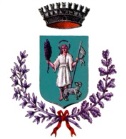 1^ Edizione dei Presepi in mostra1^ Edizione del concorso “Il Presepe nella scuola”SCHEDA DI ADESIONEI punti di raccolta delle adesioni si trovano presso: Ufficio Anagrafe del Comune di S. Vito Chietino, Chiesa dell’Immacolata Concezione di S. Vito Chietino, Chiesa Madonna delle Grazie a Sant’Apollinare, Chiesa S. Maria del Porto in San Vito marina, in alternativa all’indirizzo mail ccrsanvitochietinoch@gmail.comLA PARTECIPAZIONE ALLA MOSTRA è GRATUITA(prima di compilare la scheda, si prega di leggere attentamente il regolamento)                                                                     AUTORE (i campi contrassegnati *sono obbligatori)*Cognome____________________________________ *Nome ____________________________*Associazione/Istituto/Scuola _______________________________________________________*Indirizzo di residenza _____________________________________________________________Tel. _________________* cell. __________________*email ______________________________Descrizione dell’Opera:Materiali utilizzati:Misure:  alt. _____ cm.;  lungh. _____ cm.;  largh. ______ cm.; Collegamenti elettrici    SI    NOLe opere dovranno essere consegnate entro il 03 dicembre 2017 presso palazzo “Borga” (di fronte Comune di San Vito Chietino) e dovranno essere ritirate il 07 gennaio 2018;Liberatoria trattamento dei dati personali (tutela della privacy)Con la compilazione della scheda si dichiara di aver letto ed accettato il regolamento della mostra e quanto riportato dal codice in materia di Protezione dei Dati Personali (D.Lgs. 196/2003); la partecipazione alla mostra comporta, da parte dell’autore l’autorizzazione al trattamento, con mezzi informatici o meno, dei dati personali ed alla loro utilizzazione da parte degli Organizzatori per lo svolgimento degli adempimenti inerenti alla mostra ed alla sua organizzazione.Data:                                                          Firma: